Prodejní nabídkaLenovo IdeaPad FLEX 5 Ryzen 5 7530U / 16GB / SSD 512GB / 16” / IPS / WUXGA / multitouch / lesklý / 300nitů / pero / FPR / WIN11 Home / stříbrnáProdukt: LENOVO IDEAPAD FLEX 5
Modelová řada: IdeaPad Flex 5 16ABR8
4polohový konvertibilní netbook s 360° rotací pantů
Použité materiály: plast se skleněnými vlákny + hliníkový kryt displeje
Barva: Arctic Grey = stříbrná (stříbrný interier)
Part number: 82XY0025CK
Model type: 82XY
Chipset: AMD System-On-Chip Platform
Procesor: AMD Ryzen™ 5 7530U (6-Cores / 12-Threads, 2.0 až 4.5GHz, 3MB L2 / 16MB L3)
Paměť/volný slot: 16GB (1x 16GB) LPDDR4x 4266 na základní desce, nemá SoDIMM slot = nelze upgradovat
Úložiště: SSD 512GB M.2 2242 PCIe® 4.0x4 NVMe®
Možnosti úložiště: 1x drive M.2 2242 SSD (1TB max)
Čtečka paměťových karet: ANO, 4-in-1 (MMC,SD,SDHC,SDXC)
Optická mechanika: bez mechaniky
Grafika: integrovaná na chipsetu = AMD Radeon™ Graphics
Displej: IPS, 16" WUXGA (1920x1200), lesklý, jas 300nitů, 16:10, 800:1, 45% NTSC, 170°, TÜV Low Blue Light
Dortykový displej: ANO, GFF nebo OGS lepení, kapacitní 10-point multitouch s možností použití stylusu (součást balení)
Webkamera: integrovaná nad displejem, HD 720P FixedFocus s bezpečnostní krytkou
Audio: HD Audio, Realtek® ALC3287 kodek, "front-facing"stereo reproduktory 2x 2W optimalizované pro Dolby® Audio™, duální mikrofon, 3.5mm audio combo-jack
Polohovací zařízení: touchpad, možnost Lenovo Digital Pen (součást balení)
Numerická klávesnice: ANO
Podsvícená klávesnice: ANO   CZ/SK rozložení
Čtečka otisku prstů: ANO - touch style (palm rest)
Bezpečnostní chip: FW TPM 2.0
Komunikace: Bluetooth 5.1, media card reader
Síť: nemá ethernet, nemá WWAN, nemá NFC, Wi-Fi® 6 11AX (2x2)
Porty: 1x USB-C® 3.2 gen2 (s funkcemi DisplayPort™ 1.4, PowerDelivery 3.0 a data transfer), 2x USB 3.2 gen1 (1x always on), HDMI® 1.4b, card reader, 3,5mm audio combo-Jack, konektor napájení
Operační systém: Microsoft Windows 11 Home, licencováno na CZ/SK/EN jazykovou mutaci.
Baterie: integrovaná, 52,5Wh s podporou Rapis Charge Boost (až 2 hodiny práce po 15ti minutách napájení)
Výdrž baterie: až 10 hodin práce podle MobileMark 2018, až 14 hodin přehrávání lokálního videa 1080p při 150 nitech
Napájení. 65W, Round Tip, 3-PIN adaptér, 100-240V, 50-60Hz, černý
Hmotnost: 2,1kg
Rozměry: 357.8 x 253.9 x 18.7 mm
Certifikace: EPEAT™ Silver, ENERGY STAR® 8.0, RoHS compliant, TÜV Rheinland® Low Blue Light (softwarové řešení)
Záruka: 2 roky kurýrem nebo carry-in + 3 měsíce Premium CareReference
Poznámka
Datum a čas tisku 14.12.2023 10:16Výrobce: LENOVO
Kód: LNN82XY0025CK
Part. No. 82XY0025CK
Záruka: 24 měs.
Prodejní cena bez DPH / ks: 17 250,00 Kč
Celková cena bez DPH (1 ks): 17 250,00 Kč
Celková cena s DPH (1 ks): 20 872,50 Kč
Kusové ceny zahrnují poplatek na recyklaci elektroodpadu a autorský poplatek ve výši 47 bez DPH.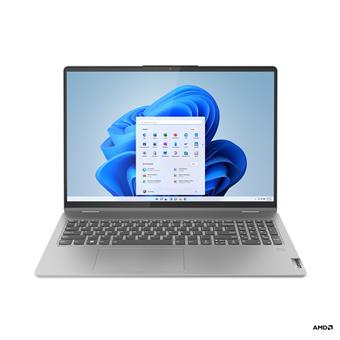 